ОТЧЕТоб итогах реализации проекта инициативного бюджетирования1. Наименование поселения, муниципального района или городского округа, на территории которого реализовывался проект инициативного бюджетирования: Донское сельское поселение2. Наименование проекта инициативного бюджетирования: «Текущий ремонт актового зала (полы, потолки, проемы, стены, электромонтажные работы) в здании МКУК ДСПОР «Гундоровский СДК» 3. Информация об итогах реализации проекта инициативного бюджетирования   реализован(реализован/не реализован)4. Даты начала и окончания реализации проекта инициативного бюджетирования: начало: 26.06.2021 г.   окончание: 22.09.2021.4.1. Информация о причинах нарушения сроков реализации проекта инициативного бюджетирования, в случае если такой срок нарушен: срок не нарушен4.2. Планируемый срок реализации проекта инициативного бюджетирования в случае нарушения установленного срока: срок не нарушен.*В случае если работа (услуга) или закупка осуществлена посредством нефинансовой формы участия либо трудового участия, указывается отметка: «нефинансовое участие» либо «трудовое участие».**В случае участия физических лиц в реализации проекта инициативного бюджетирования посредством трудового участия указываются сведения о количестве физических лиц, принявших такое участие.5. Фотоматериалы* * Приложить от 3 до 5 фотографий объекта до и после реализации проекта инициативного бюджетирования, снятые с одного и того же ракурса.№п/пНаименование выполненной работы, оказанной услуги, закупленного товара в рамках реализации проекта инициативного бюджетированияСтоимость выполненной работы, оказанной услуги, закупленного товара в рамках реализации проекта инициативного бюджетирования *Ф.И.О. физического лица и (или) индивидуального предпринимателя, наименование юридического лица, выполнившего работу** 12341.«Текущий ремонт актового зала (полы, потолки, проемы, стены, электромонтажные работы) в здании МКУК ДСПОР «Гундоровский СДК» 1 907 527,00Климов Александр Павлович, ООО «СМК Основа»Итого:1 907 527,00Климов Александр Павлович, ООО «СМК Основа»Сведения о поступлении и расходовании средств на реализацию проекта инициативного бюджетированияПланируемыйобъем средствПланируемыйобъем средствФактический объем средствФактический объем средствСведения о поступлении и расходовании средств на реализацию проекта инициативного бюджетированияСумма,(тыс. рублей)Доля в общей сумме (процентов)Сумма,(тыс. рублей)Доля в общей сумме (процентов)12345Всего на реализацию проекта инициативного бюджетирования, в том числе:1992,11001907,5100объем средств областного бюджета1742,887,501669,187,50объем собственных средств местного бюджета 249,312,50238,412,50объем инициативных платежей физических лиц 47,12,3645,02,36объем инициативных платежей юридических лиц, индивидуальных предпринимателей202,210,14193,410,14Причины отклонения от запланированной стоимости проекта инициативного бюджетирования№п/пФотография объектадо реализациипроекта инициативного бюджетированияФотография объектапосле реализациипроекта инициативного бюджетирования1.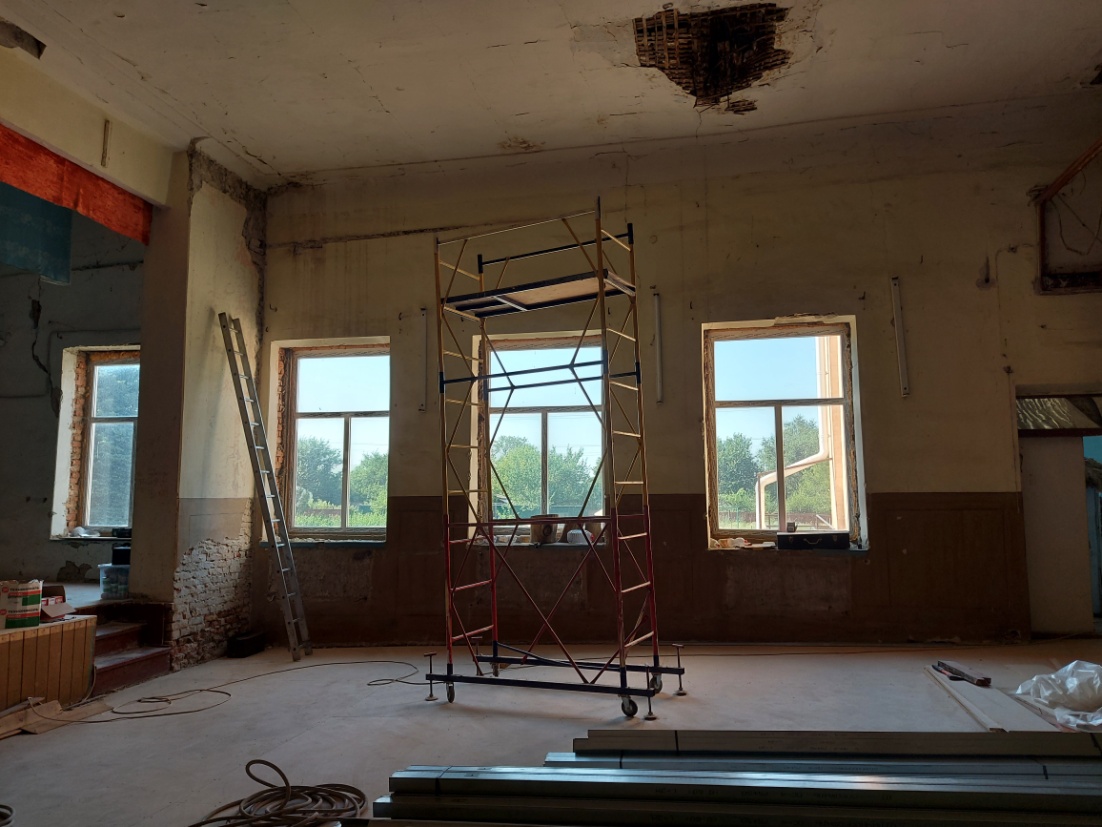 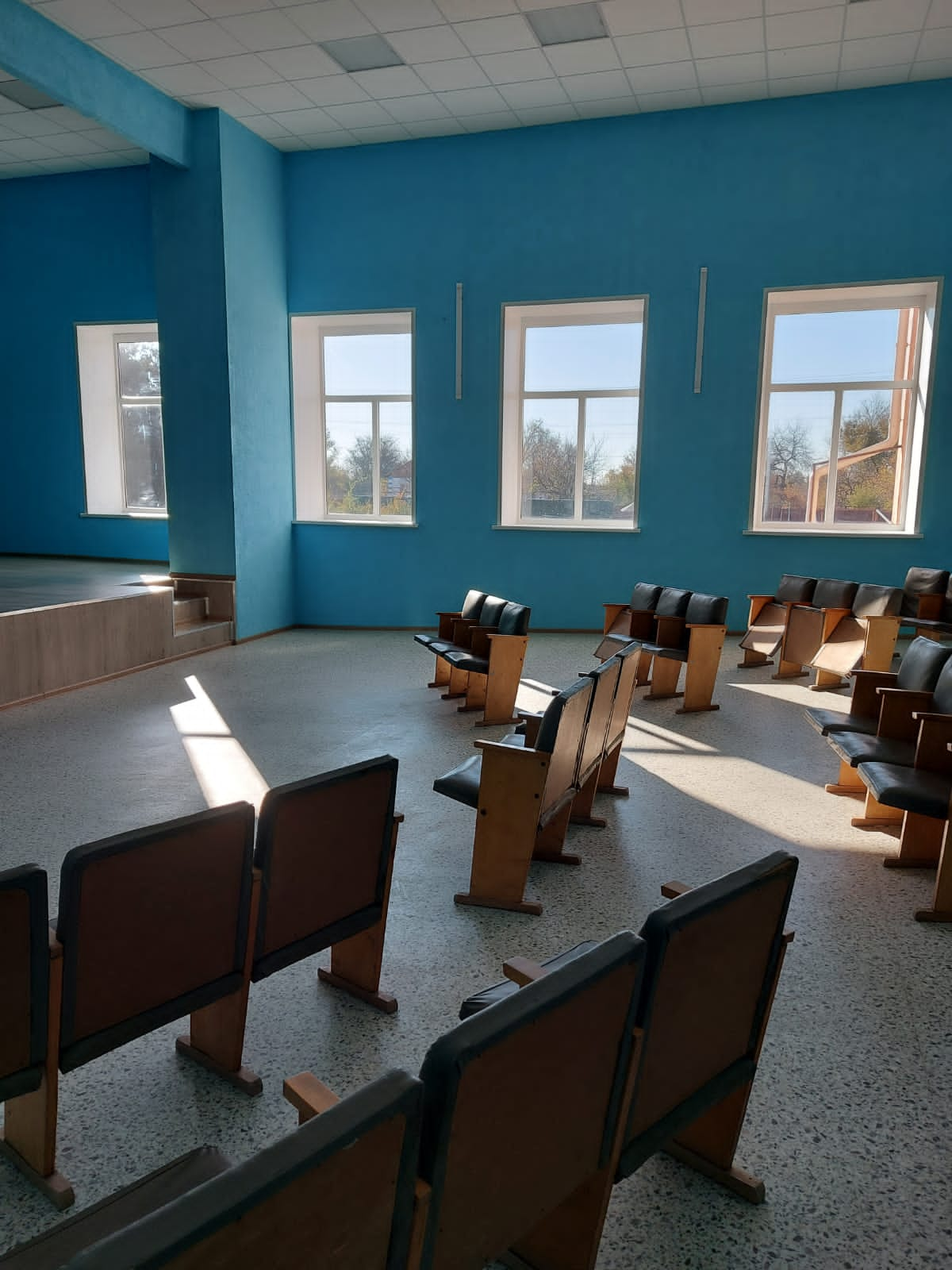 2.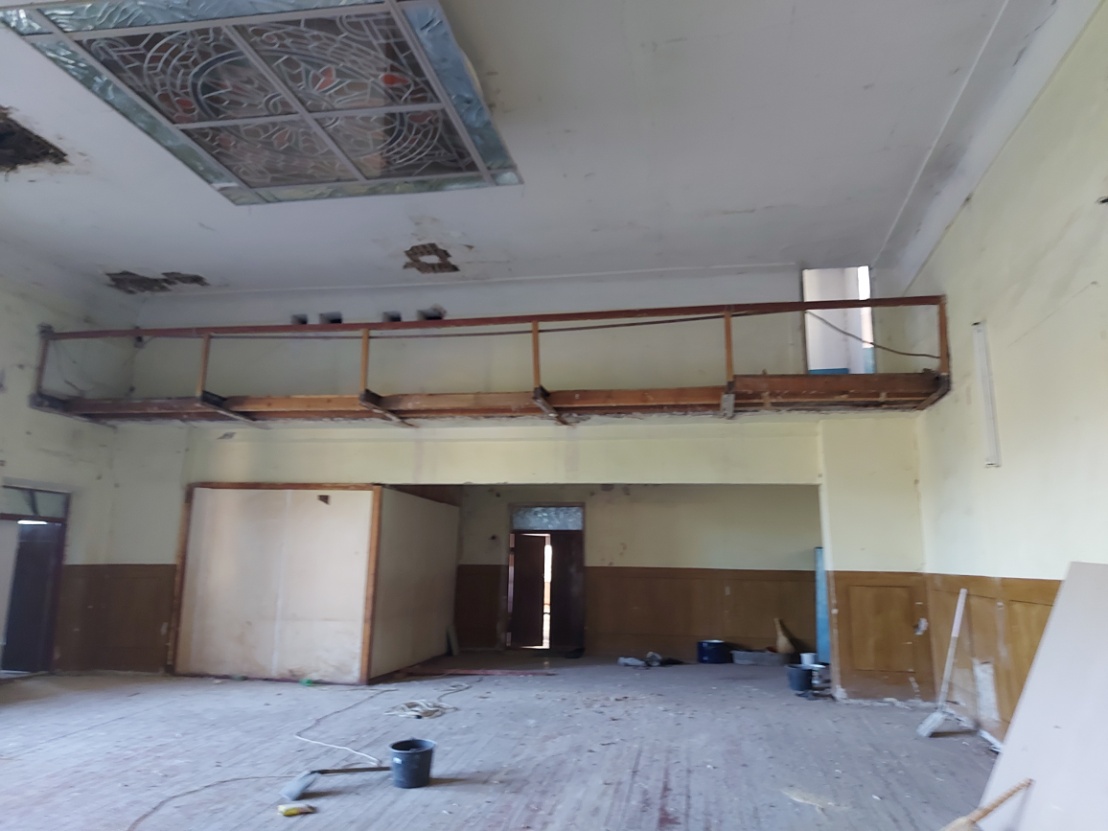 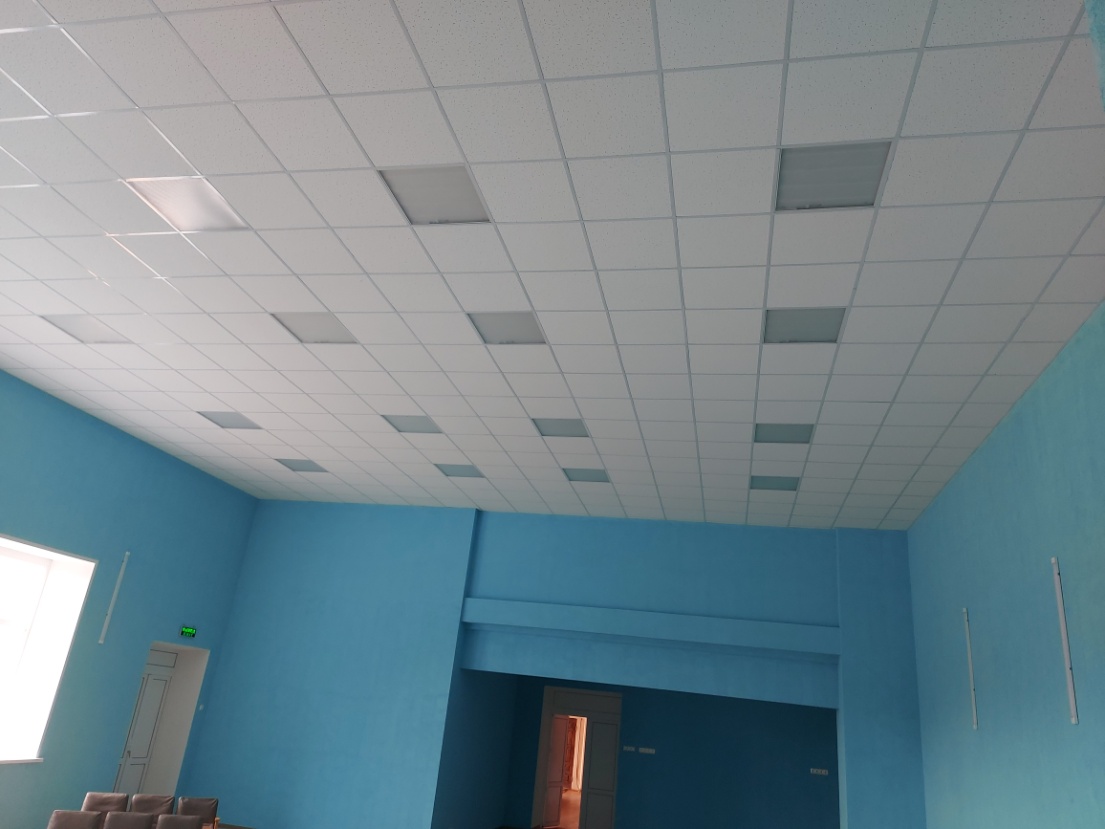 3.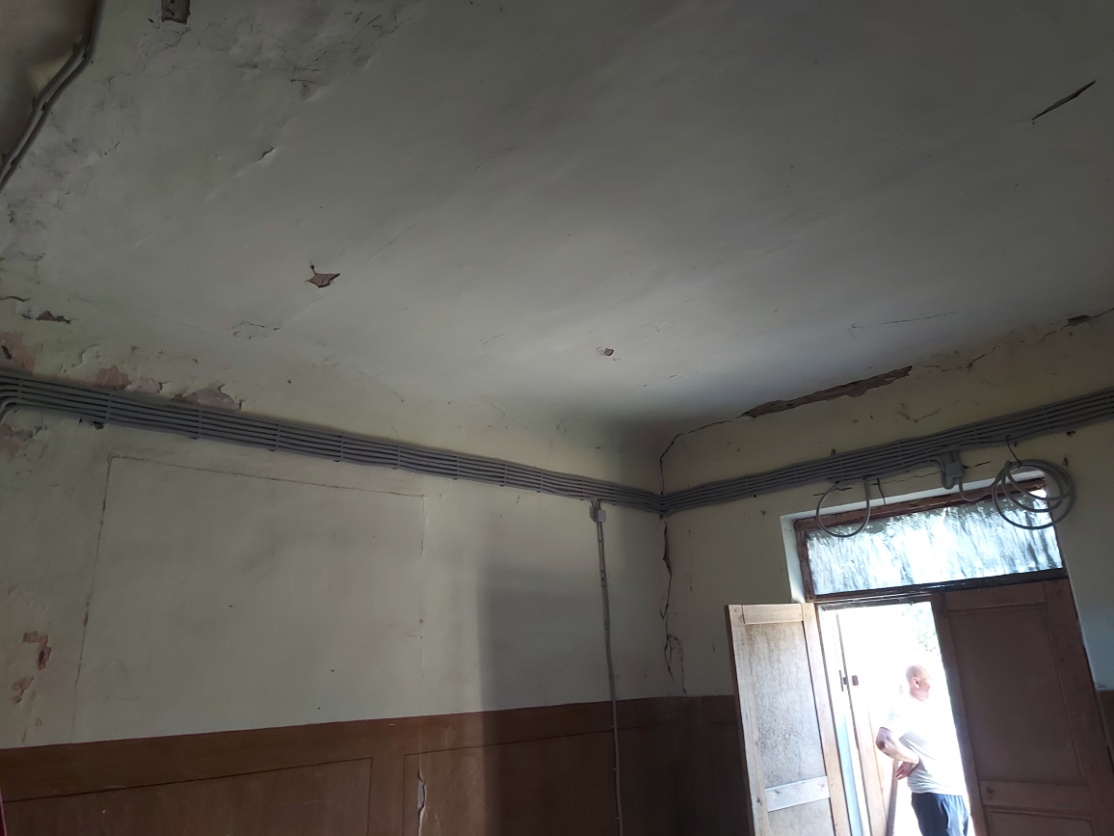 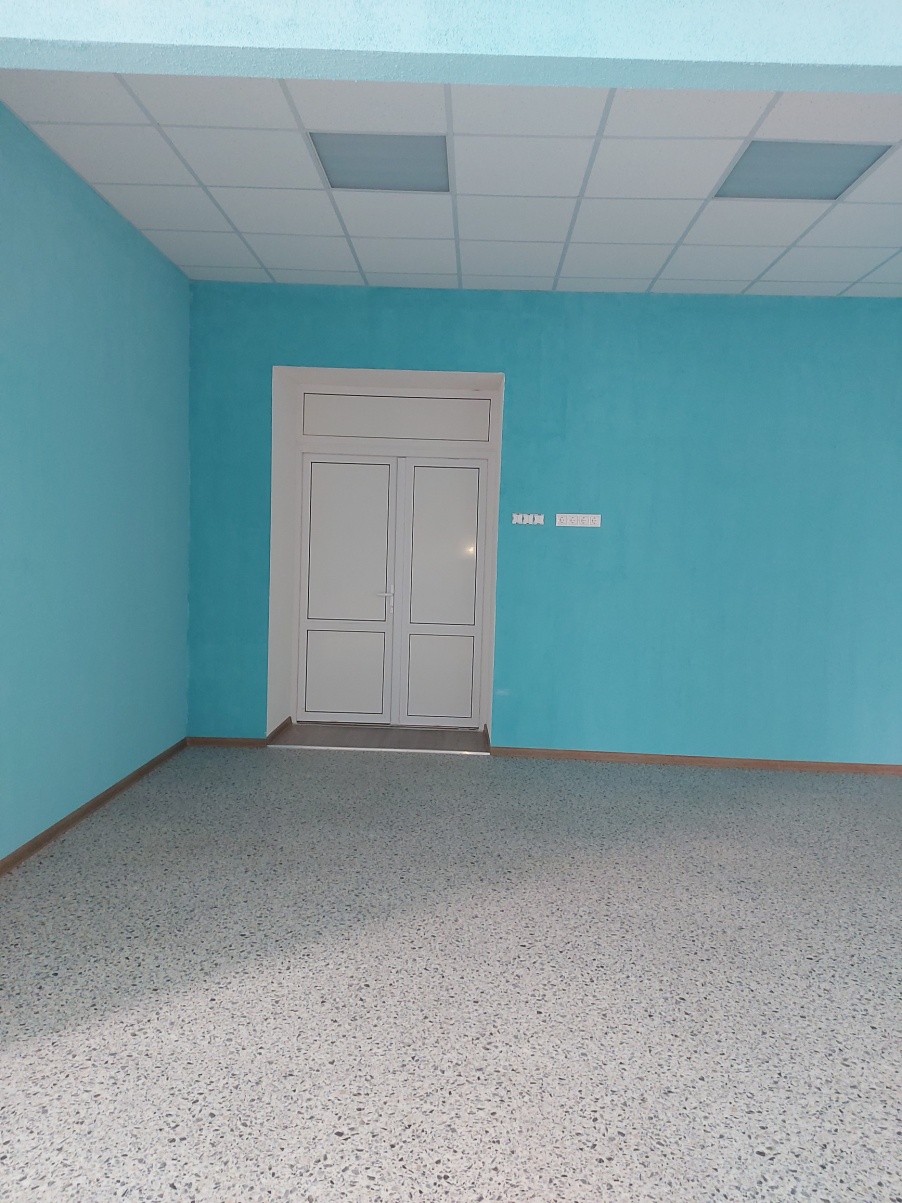 4.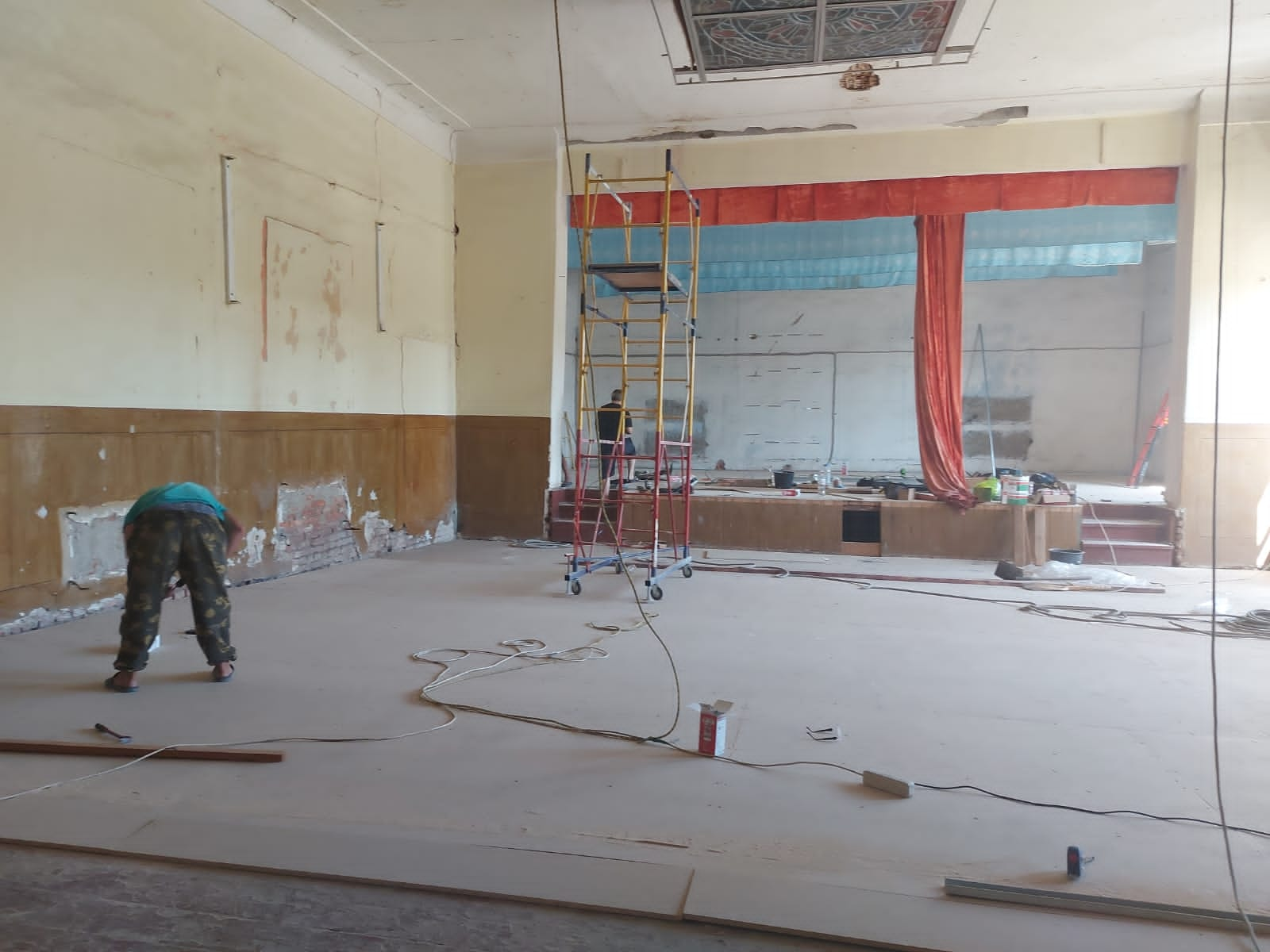 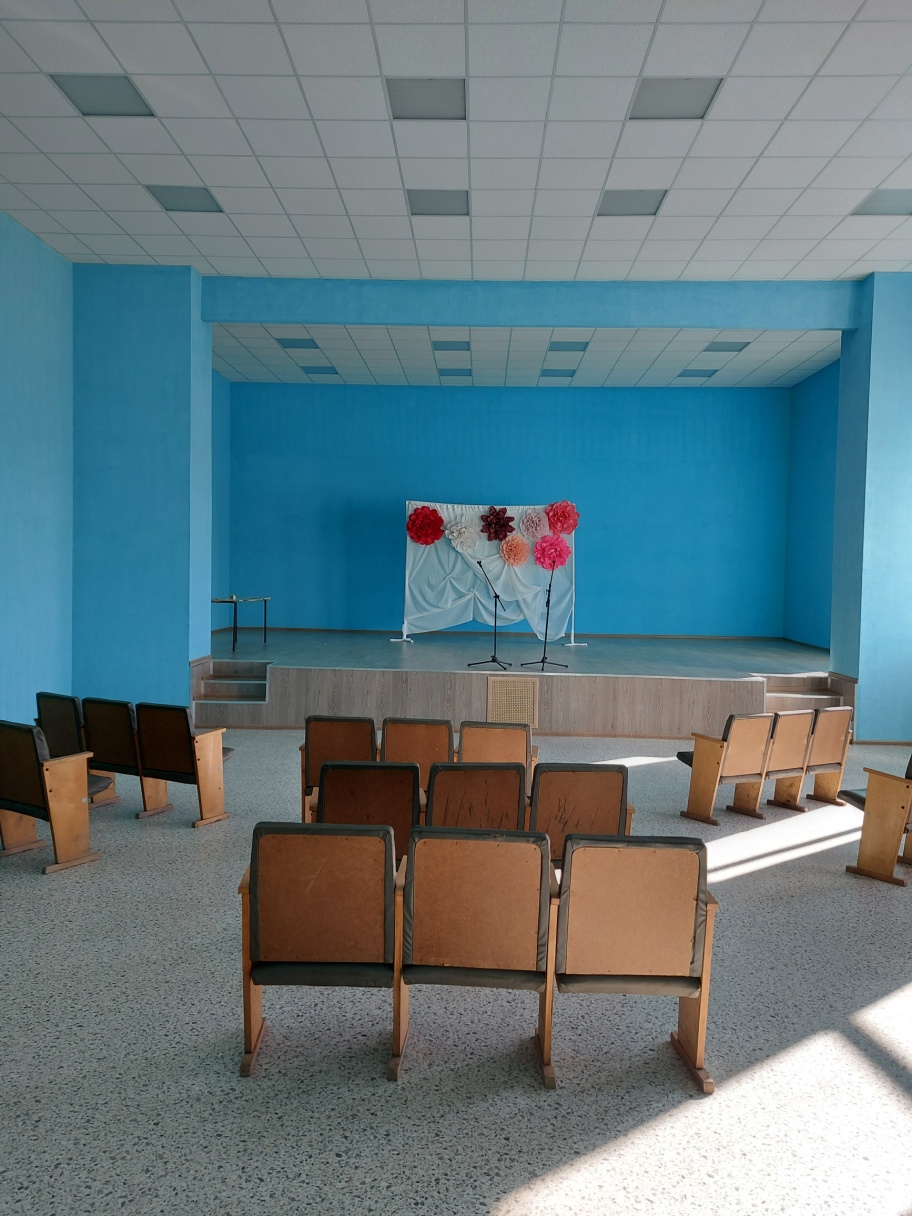 5.